https://www.surveymonkey.com/r/2020DDV-COUNSELING-ENGLISH                 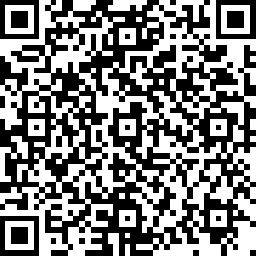 https://www.surveymonkey.com/r/2020DDV-SVSE-ENGLISH                                 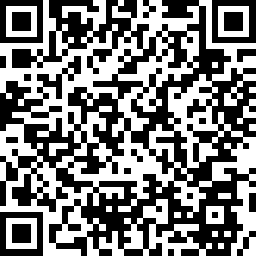 https://www.surveymonkey.com/r/2020DDV-LGLADV-ENGLISH                          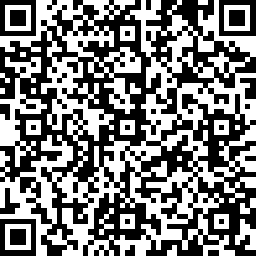 https://www.surveymonkey.com/r/2020DDV-LGLSER-ENGLISH                            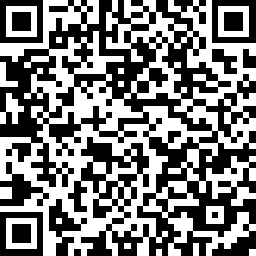 
https://www.surveymonkey.com/r/2020-SVSE-Spanish          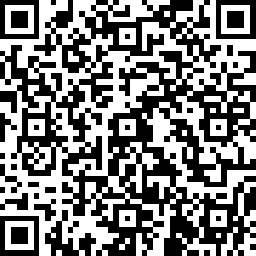 https://www.surveymonkey.com/r/2020-LS-Spanish              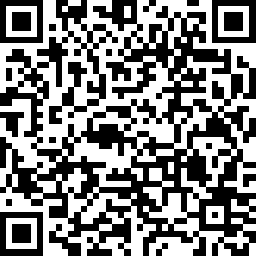 https://www.surveymonkey.com/r/2020-LA-Spanish               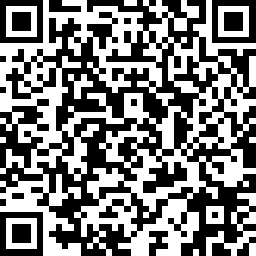 https://www.surveymonkey.com/r/2020-CO-Spanish              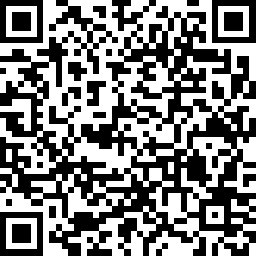 The following surveys can be completed directly in Survey Monkey with the links provided above:QR codes have been created to access the following survey:Paper versions of  the following surveys are posted on the City’s website along with 2021 Contract Documents:CounselingLegal AdvocacyLegal ServicesSVSEEnglishXXXXSpanishXXXXCounselingLegal AdvocacyLegal ServicesSVSEEnglishXXXXSpanishXXXXCounselingLegal AdvocacyLegal ServicesSVSEEnglishXXXXSpanishXXXXPolishXXXXArabicXXXX